649481, с. Амур,  пер. Школьный, 7 , тел.8(38848) 27-3-83ПОСТАНОВЛЕНИЕ                                                               JÖПот «2» августа  2017 г.        № 37с. АмурО внесении изменений и дополнений в Административный регламент предоставления муниципальной услуги «Допуск заявителя к участию в аукционе на право заключить договор о развитии застроенной территории» утвержденный Постановлением Главы Амурского сельского поселения от 05.09.2016 г. №85В соответствии с Федеральными законами от 06.10.2003 № 131-Ф3 «Об общих принципахорганизации местного самоуправления в Российской Федерации», от 27.07.2010 № 210-ФЗ «Об организации предоставления государственных и муниципальных услуг»,Градостроительным кодексом Российской Федерации, Уставом муниципальногообразования  Амурское сельское поселение Усть-Коксинского района Республики Алтай,на основании протеста прокуратуры Усть-Коксинского района от 05.07.2017г. № 07-03-2017, сельская администрация  Амурского сельского поселенияПОСТАНОВЛЯЕТ:1. Пункт 2 Административного регламента предоставления муниципальной услуги«Допуск заявителя к участию в аукционе на право заключить договор о развитиизастроенной территории», утвержденный Постановлением Главы Амурского сельского поселения от 05.09.2016 г. №85 дополнить п.п.2.1., 2.2, 2.3. следующего содержания:-2.1.Заявителями на предоставление муниципальной услуги являются физические июридические лица (за исключением государственных органов и их территориальныхорганов, органов государственных внебюджетных фондов и их территориальных органов,органов местного самоуправления), имеющие намерение осуществить развитиезастроенной территории по договору с органами местного самоуправления.-2.2. В случае, когда заявителем является юридическое лицо, от имени заявителя с заявкойна участие в аукционе на право заключения договора о развитии застроенных территорий(далее также – запрос, запрос  о предоставлении муниципальной услуги) вправеобращаться лицо, уполномоченное на обращение с запросом о предоставлениимуниципальной услуги, имеющее право действовать без доверенности от имениюридического лица либо полномочия, которого подтверждаются доверенностью от имениюридического лица за подписью его руководителя или иного лица, уполномоченного наэто его учредительными документами, с приложением печати этого юридического лица.-2.3. В случае, когда заявителем является физическое лицо от имени заявителя с запросом о предоставлении муниципальной услуги может обратиться представитель заявителя, полномочия которого на обращение с запросом о предоставлении муниципальной услуги удостоверены нотариально.  2. Пункт 7 заменить словами- «Срок предоставления муниципальной услуги не позднее 60дней со дня опубликования извещения о проведении аукциона на право заключениедоговора о развитии застроенной территории».Срок предоставления муниципальной услуги в случае принятия решения об отказев предоставлении муниципальной услуги не позднее 30 дней со дня опубликованияизвещения о проведении аукциона на право заключение договора о развитии застроеннойтерритории».3. Пункт 45 слова «Правительство Российской Федерации вправе установить случаи,при которых срок рассмотрения жалобы может быть сокращен»- исключить.4. Обнародовать настоящее постановление и разместить на официальном  сайте  МО « Усть-Коксинский район» altay-ust-koksa.ru    в  разделе сельские поселения  в сети « Интернет».  Глава сельской администрации Амурского сельского поселения:                                               В.М.ДолгихРЕСПУБЛИКА АЛТАЙУСТЬ-КОКСИНСКИЙ РАЙОНСЕЛЬСКАЯ АДМИНИСТРАЦИЯАМУРСКОГО  СЕЛЬСКОГО ПОСЕЛЕНИЯ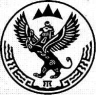 АЛТАЙ РЕСПУБЛИКАКОКСУУ-ООЗЫ АЙМАККОРБО-ТАР  JУРТ JЕЗЕЕЗИНИН АДМИНИСТРАЦИЯЗЫ